7-րդ շաբաթԹեմա՝ «Անբան հուռին»Ա.   Լսել ձայնագրությունը երկու անգամ։ Պատմել իրար այն ամենը, ինչ հասկացել եք ձայնագրությունից։ Գրել լսածը տետրում։ Պատասխանել հարցերին։Աղբյուր՝         https://www.youtube.com/watch?v=moul6i_6d2o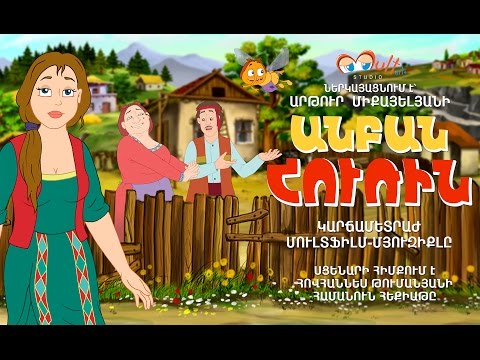 Բ․   Թղթին հանձնել լսած ձայնագրությունն ամբողջությամբ։ 
Բաց թողնել անհասկանալի բառերը։_______________________________________________________________________________________________________________________________________________________________Հեքիաթի բնագիրը։  Լինում է, չի լինում՝ մի կնիկ։ Էս կնիկը մի աղջիկ է ունենում, անունը՝ Հուռի։ Մի ծույլ, անշնորհք աղջիկ։ Օրը մինչև իրիկուն պարապ-սարապ նստած։
Հարևանները անունը դնում են Անբան Հուռի։ Ինչ մերն է՝ աղջկանը գովելով ման է գալի․ լիդրը գզող, լիդրը մանող, հա՛մ խճճող, հա՛մ խճուճը հանող, ձևող-կարող, հունցող-թխող, եփող-թափող, մի խոսքով՝ հուրի-հրեղեն, մատները՝ ոսկի։Էս գովասանքը գնում, մի երիտասարդ վաճառականի ականջն է ընկնում։ Էս երիտասարդ վաճառականն ասում է՝ իմ ուզածն էլ հենց սա է, որ կա։ Գլխապատառ գալիս է Անբան Հուռնին ուզում է, հետը պսակվում, տանում իրենց տունը։ Մի քանի ժամանակից ետը մի տասը-քսան բեռը բամբակ է առնում, տալիս կնկանը, թե՝ ես գնում եմ հեռու տեղեր առուտուրի, դու էլ էս բամբակը գզի, մանի, գամ, տանեմ ծախեմ, հարստանանք։Անբան Հուռին է, իրեն համար մաստակ ծամելով ման է գալի։ Մի օր էլ գետի ափովն անց կենալիս լսում է, որ գորտերը կոկռում են։ ﻿ - Փե՛փել․․․ Կե՛կել․․․ Փե՛փել․․․ Կե՛կել․․․- Վո՛ւյ, աղչի Փեփել, Կեկել,— ձեն է տալի Անբան Հուռին,- որ բամբակը բերեմ ձեզ տամ, կգզե՞ք․․․- Բե՛ր, բե՛ր, բե՛ր․․․Անբան Հուռին ուրախանում է։ Գնում է, բամբակը կրում, բերում, ածում գետը։- Դե գզեց ե՛ք, մանեցե′ք։ Մի քանի օրից ետը կգամ, մանածը կտանեմ, որ ծախենք։Գնում է, մի քանի օրից ետ է գալի։ Գորտերը էլի կռկոում են,- Փե՛փել-Կեկել․․․ Փե՛փել-Կեկել․․․- Աղչի Փեփել, Կեկել, դե մանածը բերեք։Գորտերը շարունակում են կռկռալ, իսկ մանածը չեն բերում։Հուռին մին էլ որ նայում է, աչքովն ընկնում գետի ափերին ու քարերին փաթաթված կանաչ մուռը։- Վո՛ւյ,- ասում է,- քոռանամ ես, տե՛ս, համ գզել ու մանել են, համ խալիչա են գործել իրենց համար։Ձեռը ճակատին է դնում, ձեն տալի․- Դե որ խալիչա եք գործել, մեր բամբակի փողը բերեք։Ձեն է տալի ու ոտը փոխում է, մտնում ջուրը։ Հանկարծ ոտը առնում է մի կոշտ բանի։ Հանում է, տեսնում՝ մի կտոր ոսկի։ Փեփելին ու Կեկելին շնորհակալություն է անում, ոսկու կտորը փեշը դնում, գալիս տուն։ Մարդն էլ առուտուրի տեղիցն է գալիս։ Գալիս է տեսնում՝ իրենց թարեքին մի մեծ ոսկու կտոր։- Ա՛յ կնիկ, էս ի՞նչ ոսկի է։Թե՝ բա չես ասիլ, բամբակը Փեփելի ու Կեկելի վրա ծախեցի, բամբակի փողն է։Մարդը ո՜նց է ուրախանում, էնպես էլ դուք ուրախանաք։ Զոքանչին հրավիրում է, ընծաներ է տալի, գովում է, շնորհակալություն է անում, որ էնպես խելոք, շնորհքով, աշխատասեր աղջիկ է մեծացրել։ Քեֆ է սարքում, նստում են քեֆի։Զոքանչը խորամանկ կին է լինում։ Իմանում է, թե բանը ﻿ինչպես է պատահել, վախենում է՝ փեսեն էլի աղջկանը գործ հանձնի, ու գաղտնիքը բացվի։ Քեֆի լավ ժամանակը մի բզեզ է ներս մտնում ու բռռացնելով պտտվում սենյակում։ Էս զոքանչը վեր է կենում, գլուխ է տալի բզեզին։ Ասում է․- Բարով եկար, մորքուր ջան, ո՜նց ես, ո՛րտեղ ես, էսքան ժամանակ չես երևում․․․ Ախր քեզ ո՞վ էր ասում՝ էդքան բան անես, որ էդ օրն ընկնես․․․Փեսեն մնում է զարմացած։ Ասում է․- Ա՛յ մեր, խելագարվեցի՞ր, քեզ ի՞նչ պատահեց, էդ բզեզին էդ ի՞նչ ես ասում, մորքո՞ւրս որն է․․․Զոքանչը թե․- Ա՛յ որդի, քեզանից ինչ թաքցնեմ, դու էլ իմ որդին ես։ Չես ասիլ՝ էս բզեզն իմ մորքուրն է։ Խեղճը շատ աշխատասեր կնիկ էր։ Ամբողջ օրն աշխատում էր, շատ աշխատելուց կուչ եկավ, պստիկացավ, էնքան պստիկացավ, որ դառավ բզեզ։ Մեր ցեղն էսպես է։ Շատ աշխատասեր ենք։ Բայց աշխատելուց պստիկանում, բզեզ ենք դառնում։Էս որ փեսեն լսում է, վախից քիչ է մնում պռոշը ճաքի․ էն է լինում որ էն, արգելում է Հուռնին ձեռն էլ բանի չտա, որ մորքուրի նման բզեզ չդառնա։Աղբյուր՝   https://hy.wikisource.org/wiki/Անբան_Հուռին***Պատասխանել հարցերին՝Որտե՞ղ են զարգանում հեքիաթի իրադարձությունները։Ովքե՞ր են հեքիաթի հերոսները։Ի՞նչ է կատարվում հերոսներից յուրաքանչյուրի հետ։Ի՞նչ է սովորեցնում հեքիաթը։Ինչպե՞ս կավարտեիք հեքիաթը գրողի փոխարեն։Նյութը պատրաստեց՝ Անի Սարուխանյանը